
ГЛАВА КАМЫШЛОВСКОГО ГОРОДСКОГО ОКРУГА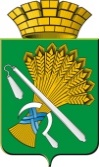 П О С Т А Н О В Л Е Н И Еот        .2018 г.  №  г. Камышлов Об утверждении плана работы органов местного самоуправления Камышловского городского округа по противодействию коррупции на 2018-2020 годыВ целях организации исполнения Федерального закона от 25 декабря 2008 года № 273-ФЗ «О противодействии коррупции», Закона Свердловской области от 20 февраля 2009 года № 2-ОЗ «О противодействии коррупции в Свердловской области», руководствуясь Уставом Камышловского городского округа, ПОСТАНОВЛЯЮ:          1. Утвердить план работы органов местного самоуправления Камышловского городского округа по противодействию коррупции на 2018 -2020 годы (прилагается). 	2. Утвердить перечень целевых показателей реализации Плана работы органов местного самоуправления Камышловского городского округа по противодействию коррупции на 2018-2020 годы (прилагается).           3.  Ответственным исполнителям мероприятий Плана работы органов местного самоуправления Камышловского городского округа по противодействию коррупции на 2018–2020 годы обеспечить своевременное выполнение мероприятий и представление докладов (нарастающим итогом) ежеквартально до 10 числа месяца, следующего за отчетным кварталом.         4. Разместить настоящее постановление на официальном сайте Камышловского городского округа в информационно-телекоммуникационной сети «Интернет».         5. Контроль за выполнением настоящего постановления оставляю за собой.Глава Камышловского городского округа                            А.В. ПоловниковСОГЛАСОВАНИЕпроекта постановления главы Камышловского городского округаот            .2018   №«Об утверждении плана работы органов местного самоуправления Камышловского городского округа по противодействию коррупции на 2018 -2020 годы» Распоряжение разослать:  Организационный отдел – 1 экз.отдел учета и отчетности – 1 экз. отдел ГО и ПБ – 1 экз.отдел архитектуры и градостроительства – 1 экз.отдел экономики – 1 экз.отдел жилищно-коммунального и городского хозяйства – 1 экз. ведущий специалист по информационным технологиям и связи – 1 экз. юридический отдел – 1 экз. Дума Камышловского городского округа – 1 экз.Контрольный орган Камышловского городского округа – 1 экз.Финансовое управление – 1 экз.Комитет по имуществу – 1 экз.Комитет по образованию – 1 экз.Передано на согласование: ______________                                                         (дата)Глава Камышловского городского округа                                 А.В. ПоловниковУтвержденпостановлением главы Камышловского городского округаот                г.     №       ПЛАНМЕРОПРИЯТИЙ ОРГАНОВ МЕСТНОГО САМОУПРАВЛЕНИЯКАМЫШЛОВСКОГО ГОРОДСКОГО ОКРУГА ПО ПРОТИВОДЕЙСТВИЮ КОРРУПЦИИНА 2018 - 2020 ГОДЫУтвержденпостановлением главы Камышловского городского округаот     г. №   ПЕРЕЧЕНЬЦЕЛЕВЫХ ПОКАЗАТЕЛЕЙ РЕАЛИЗАЦИИ ПЛАНАМЕРОПРИЯТИЙ ОРГАНОВ МЕСТНОГО САМОУПРАВЛЕНИЯКАМЫШЛОВСКОГО ГОРОДСКОГО ОКРУГА ПО ПРОТИВОДЕЙСТВИЮ КОРРУПЦИИНА 2018 - 2020 ГОДЫДолжность, Фамилия и инициалыСроки и результаты согласованияСроки и результаты согласованияСроки и результаты согласованияДолжность, Фамилия и инициалыДата поступления на согласованиеДата согласованияЗамечания и подписьПервый заместитель главы администрации Бессонов Е.А.Заместитель главы администрации Власова Е.Н.Заместитель главы администрации Соболева А.А.Начальник финансового управленияСолдатов А.Г.Председатель комитета по образованию, культуре, спорту и делам молодежиМишенькина А.А.Председатель комитета по управлению имуществом и земельным ресурсамМихайлова Е.В.Начальник организационного отделаСенцова Е.В.Начальник отдела учета и отчетности Гиндер С.Н.Начальник отделаГО и ПБ Удалов А.В.Начальник отдела архитектуры и градостроительства Нифонтова Т.В.Начальник отдела экономики Акимова Н.В.Начальник отдела жилищно-коммунального и городского хозяйства Семенова Л.А.Ведущий специалист (по информационным технологиям и связи) Ульянов В.Е.Начальникюридического отдела Усова О.А.Председатель Думы Камышловского городского округа Чикунова Т.А.Председатель Контрольного органа Камышловского городского округа Ефименко Н.С.Фамилия, имя, отчество исполнителя, место работы, должность, телефон:Власова А.Е., главный специалист организационного отдела администрации Камышловского городского округа8(34375) 2-32-24№ п/пНаименование мероприятияОтветственные исполнителиСрок выполнения1234Раздел 1. СОВЕРШЕНСТВОВАНИЕ НОРМАТИВНОГО ПРАВОВОГО ОБЕСПЕЧЕНИЯ ДЕЯТЕЛЬНОСТИ ПО ПРОТИВОДЕЙСТВИЮ КОРРУПЦИИРаздел 1. СОВЕРШЕНСТВОВАНИЕ НОРМАТИВНОГО ПРАВОВОГО ОБЕСПЕЧЕНИЯ ДЕЯТЕЛЬНОСТИ ПО ПРОТИВОДЕЙСТВИЮ КОРРУПЦИИРаздел 1. СОВЕРШЕНСТВОВАНИЕ НОРМАТИВНОГО ПРАВОВОГО ОБЕСПЕЧЕНИЯ ДЕЯТЕЛЬНОСТИ ПО ПРОТИВОДЕЙСТВИЮ КОРРУПЦИИРаздел 1. СОВЕРШЕНСТВОВАНИЕ НОРМАТИВНОГО ПРАВОВОГО ОБЕСПЕЧЕНИЯ ДЕЯТЕЛЬНОСТИ ПО ПРОТИВОДЕЙСТВИЮ КОРРУПЦИИ1.1.Мониторинг изменений антикоррупционного законодательства Российской Федерации, Свердловской областиОрганизационный отдел администрации Камышловского городского округа, Дума Камышловского городского округав течение 2018 - 2020 годов1.2.Анализ муниципальных нормативных правовых актов Камышловского городского округа о противодействии коррупции в целях приведения его в соответствие законодательству Российской Федерации, законодательству Свердловской областиОрганизационный отдел администрации Камышловского городского округа, Дума Камышловского городского округав течение трех месяцев со дня изменения законодательства Российской Федерации, Свердловской областиРаздел 2. ПОВЫШЕНИЕ РЕЗУЛЬТАТИВНОСТИ АНТИКОРРУПЦИОННОЙ ЭКСПЕРТИЗЫ НОРМАТИВНЫХ ПРАВОВЫХ АКТОВ КАМЫШЛОВСКОГО ГОРОДСКОГО ОКРУГА И ПРОЕКТОВ НОРМАТИВНЫХ ПРАВОВЫХ АКТОВ КАМЫШЛОВСКОГО ГОРОДСКОГО ОКРУГАРаздел 2. ПОВЫШЕНИЕ РЕЗУЛЬТАТИВНОСТИ АНТИКОРРУПЦИОННОЙ ЭКСПЕРТИЗЫ НОРМАТИВНЫХ ПРАВОВЫХ АКТОВ КАМЫШЛОВСКОГО ГОРОДСКОГО ОКРУГА И ПРОЕКТОВ НОРМАТИВНЫХ ПРАВОВЫХ АКТОВ КАМЫШЛОВСКОГО ГОРОДСКОГО ОКРУГАРаздел 2. ПОВЫШЕНИЕ РЕЗУЛЬТАТИВНОСТИ АНТИКОРРУПЦИОННОЙ ЭКСПЕРТИЗЫ НОРМАТИВНЫХ ПРАВОВЫХ АКТОВ КАМЫШЛОВСКОГО ГОРОДСКОГО ОКРУГА И ПРОЕКТОВ НОРМАТИВНЫХ ПРАВОВЫХ АКТОВ КАМЫШЛОВСКОГО ГОРОДСКОГО ОКРУГАРаздел 2. ПОВЫШЕНИЕ РЕЗУЛЬТАТИВНОСТИ АНТИКОРРУПЦИОННОЙ ЭКСПЕРТИЗЫ НОРМАТИВНЫХ ПРАВОВЫХ АКТОВ КАМЫШЛОВСКОГО ГОРОДСКОГО ОКРУГА И ПРОЕКТОВ НОРМАТИВНЫХ ПРАВОВЫХ АКТОВ КАМЫШЛОВСКОГО ГОРОДСКОГО ОКРУГА2.1.Проведение антикоррупционной экспертизы нормативных правовых актов Камышловского городского округа с учетом мониторинга правоприменительной практики в целях выявления коррупциогенных факторов и последующего устранения таких факторовЮридический отдел администрации Камышловского городского округа, Дума Камышловского городского округаежегодно2.2.Обобщение практики выявления коррупциогенных факторов в ходе антикоррупционной экспертизы нормативных правовых актов Камышловского городского округа, проектов нормативных правовых актов Камышловского городского округа и доведение результатов обобщения такой практики до сведения разработчиков проектов нормативных правовых актов Камышловского городского округаЮридический отдела администрации Камышловского городского округаодин раз в полугодие, до 25 июля и до 20 января2.3.Размещение проектов нормативных правовых актов Камышловского городского округа в подразделе «Антикоррупционная экспертиза» раздела «Противодействие коррупции»  на официальном сайте Камышловского городского округа в информационно-телекоммуникационной сети «Интернет» (далее - сеть Интернет) в целях обеспечения возможности независимым экспертам проводить независимую антикоррупционную экспертизуОрганизационный отдел администрации Камышловского городского округа;Финансовое управление администрации Камышловского городского округа; Комитет по образованию, культуре, спорту и делам молодежи администрации Камышловского городского округа; Комитет по управлению имуществом и земельным ресурсам администрации Камышловского городского округа,Дума Камышловского городского округа, Контрольный орган Камышловского городского округапо мере подготовки проектов нормативных правовых актов2.4.Обеспечение взаимодействия с независимыми экспертами, аккредитованными Министерством юстиции Российской Федерации, в целях активизации проведения независимой антикоррупционной экспертизы нормативных правовых актов Камышловского городского округ и проектов нормативных правовых актов Камышловского городского округаСтруктурные подразделения администрации Камышловского городского округа;Финансовое управление администрации Камышловского городского округа; Комитет по образованию, культуре, спорту и делам молодежи администрации Камышловского городского округа; Комитет по управлению имуществом и земельным ресурсам администрации Камышловского городского округа,Дума Камышловского городского округа, Контрольный орган Камышловского городского округаежегодно2.5.Обеспечение размещения заключений аккредитованных Министерством юстиции Российской Федерации независимых экспертов по итогам проведения антикоррупционной экспертизы проектов нормативных правовых актов в подразделе «Антикоррупционная экспертиза» раздела «Противодействие коррупции» на официальном сайте в сети ИнтернетОрганизационный отдел администрации Камышловского городского округа,Дума Камышловского городского округа,Контрольный орган Камышловского городского округаежегодно2.6.Обобщение результатов независимой антикоррупционной экспертизы нормативных правовых актов Камышловского городского округа и проектов нормативных правовых актов Камышловского городского округаОрганизационный отдел администрации Камышловского городского округа,Дума Камышловского городского округа,Контрольный орган Камышловского городского округаодин раз в полугодие,до 14 января и до 10 июляРаздел 3. СОВЕРШЕНСТВОВАНИЕ РАБОТЫ ПОДРАЗДЕЛЕНИЙ КАДРОВЫХ СЛУЖБ ПО ПРОФИЛАКТИКЕ КОРРУПЦИОННЫХ И ИНЫХ ПРАВОНАРУШЕНИЙРаздел 3. СОВЕРШЕНСТВОВАНИЕ РАБОТЫ ПОДРАЗДЕЛЕНИЙ КАДРОВЫХ СЛУЖБ ПО ПРОФИЛАКТИКЕ КОРРУПЦИОННЫХ И ИНЫХ ПРАВОНАРУШЕНИЙРаздел 3. СОВЕРШЕНСТВОВАНИЕ РАБОТЫ ПОДРАЗДЕЛЕНИЙ КАДРОВЫХ СЛУЖБ ПО ПРОФИЛАКТИКЕ КОРРУПЦИОННЫХ И ИНЫХ ПРАВОНАРУШЕНИЙРаздел 3. СОВЕРШЕНСТВОВАНИЕ РАБОТЫ ПОДРАЗДЕЛЕНИЙ КАДРОВЫХ СЛУЖБ ПО ПРОФИЛАКТИКЕ КОРРУПЦИОННЫХ И ИНЫХ ПРАВОНАРУШЕНИЙ3.1.Организация представления сведений о доходах, расходах, об имуществе и обязательствах имущественного характера лицами, замещающими должности муниципальной службы Камышловского городского округа.Обеспечение контроля своевременности представления указанных сведенийОрганизационный отдел администрации Камышловского городского округа;Финансовое управление администрации Камышловского городского округа; Комитет по образованию, культуре, спорту и делам молодежи администрации Камышловского городского округа; Комитет по управлению имуществом и земельным ресурсам администрации Камышловского городского округа,Дума Камышловского городского округа, Контрольный орган Камышловского городского округаежегодно,до 30 апреля3.2.Направление в Камышловскую межрайонную прокуратуру списков лиц, уволенных с муниципальной службы Организационный отдел администрации Камышловского городского округа;Финансовое управление администрации Камышловского городского округа; Комитет по образованию, культуре, спорту и делам молодежи администрации Камышловского городского округа; Комитет по управлению имуществом и земельным ресурсам администрации Камышловского городского округа,Дума Камышловского городского округа, Контрольный орган Камышловского городского округаежеквартально,до 30 числа последнего месяца отчетного периода3.3.Направление в Администрацию Губернатора Свердловской области не позднее двух месяцев со дня истечения срока, установленного для представления сведений о доходах, расходах, об имуществе и обязательствах имущественного характера, представленных муниципальными служащими в порядке, установленном соответствующими муниципальными правовыми актами, сведений, предусмотренных частью 1 статьи 3 Федерального закона "О контроле за соответствием расходов лиц, замещающих государственные должности, и иных лиц их доходам", а также информации, предусмотренной статьей 4 Федерального закона "О контроле за соответствием расходов лиц, замещающих государственные должности, и иных лиц их доходам", поступившей в органы местного самоуправления Камышловского городского округа, в отношении муниципальных служащих.Организационный отдел администрации Камышловского городского округа;Финансовое управление администрации Камышловского городского округа; Комитет по образованию, культуре, спорту и делам молодежи администрации Камышловского городского округа; Комитет по управлению имуществом и земельным ресурсам администрации Камышловского городского округа,Дума Камышловского городского округа, Контрольный орган Камышловского городского округаежегодно,не позднее 30 июня3.4.Обеспечение деятельности Комиссии по координации работы по противодействию коррупции в Камышловсокм городском округеОрганизационный отдел администрации Камышловского городского округаВ соответствие с утвержденным планом3.5.Обеспечение деятельности Комиссии по соблюдению требований к служебному поведению муниципальных служащих, замещающих должности в органахместного самоуправления Камышловского городского округаи урегулированию конфликта интересов  Организационный отдел администрации Камышловского городского округаВ соответствие с утвержденным планом, по мере возникновения оснований для заседания комиссии3.6.Актуализация перечней должностей, замещение которых налагает обязанность представлять сведения о доходах, расходах, имуществе и обязательствах имущественного характераОрганизационный отдел администрации Камышловского городского округаежегодно3.7.Проведение мониторинга соблюдения лицами, замещающими должности муниципальной службы Камышловского городского округа (далее - муниципальными служащими) обязанностей, ограничений и запретов, связанных с прохождением муниципальной службы в органах местного самоуправления Камышловского городского округаОрганизационный отдел администрации Камышловского городского округа;Финансовое управление администрации Камышловского городского округа; Комитет по образованию, культуре, спорту и делам молодежи администрации Камышловского городского округа; Комитет по управлению имуществом и земельным ресурсам администрации Камышловского городского округа,Дума Камышловского городского округа, Контрольный орган Камышловского городского округаодин раз в полугодие,до 20 июля и до 20 января3.8.Информирование Камышловской межрайонной прокуратуры о фактах уведомления представителянанимателя (работодателя) о фактахобращения в целях склонениямуниципального служащего, замещающегодолжность муниципальной службыв администрации Камышловского городского округа, к совершениюкоррупционных правонарушенийОрганизационный отдел администрации Камышловского городского округа;Финансовое управление администрации Камышловского городского округа; Комитет по образованию, культуре, спорту и делам молодежи администрации Камышловского городского округа; Комитет по управлению имуществом и земельным ресурсам администрации Камышловского городского округа,Дума Камышловского городского округа, Контрольный орган Камышловского городского округав течение 10 рабочих дней после получения уведомления3.9.Организация работы по доведению до граждан, поступающих на должности муниципальной службы в органы местного самоуправления Камышловского городского округа, положений антикоррупционного законодательства Российской Федерации, Свердловской области, нормативных правовых актов Камышловского городского округа по противодействию коррупции, в том числе:1) об ответственности за коррупционные правонарушения (в том числе об увольнении в связи с утратой доверия);2) Рекомендаций по соблюдению государственными (муниципальными) служащими норм этики в целях противодействия коррупции и иным правонарушениям, подготовленных Министерством труда и социальной защиты Российской Федерации (Письмо от 27.11.2017 N 55501);3) о запретах и ограничениях, требованиях о предотвращении и урегулировании конфликта интересов, исполнении иных обязанностей, установленных в целях противодействия коррупцииОрганизационный отдел администрации Камышловского городского округа;Финансовое управление администрации Камышловского городского округа; Комитет по образованию, культуре, спорту и делам молодежи администрации Камышловского городского округа; Комитет по управлению имуществом и земельным ресурсам администрации Камышловского городского округа,Дума Камышловского городского округа, Контрольный орган Камышловского городского округаПри поступлении на должность муниципальной службы3.10Составление таблиц с анкетными данными муниципальных служащих и их родственников в целях проведения анализа возможного возникновения конфликта интересов на муниципальной службе в Камышловсокм городском округеОрганизационный отдел администрации Камышловского городского округа;Финансовое управление администрации Камышловского городского округа; Комитет по образованию, культуре, спорту и делам молодежи администрации Камышловского городского округа; Комитет по управлению имуществом и земельным ресурсам администрации Камышловского городского округа,Дума Камышловского городского округа, Контрольный орган Камышловского городского округаежегодно3.11.Организация повышения уровня квалификации муниципальных служащих Камышловского городского округа, в должностные обязанности которых входит участие в противодействии коррупции, с учетом потребности в обучении по антикоррупционной тематикеОрганизационный отдел администрации Камышловского городского округа;Финансовое управление администрации Камышловского городского округа; Комитет по образованию, культуре, спорту и делам молодежи администрации Камышловского городского округа; Комитет по управлению имуществом и земельным ресурсам администрации Камышловского городского округа,Дума Камышловского городского округа, Контрольный орган Камышловского городского округаежегодноРаздел 4. ПРОТИВОДЕЙСТВИЕ КОРРУПЦИИ В СФЕРЕ УПРАВЛЕНИЯ И РАСПОРЯЖЕНИЯ МУНИЦИПАЛЬНОЙ СОБСТВЕННОСТЬЮ В КАМЫШЛОВСКОМ ГОРОДСКОМ ОКРУГЕРаздел 4. ПРОТИВОДЕЙСТВИЕ КОРРУПЦИИ В СФЕРЕ УПРАВЛЕНИЯ И РАСПОРЯЖЕНИЯ МУНИЦИПАЛЬНОЙ СОБСТВЕННОСТЬЮ В КАМЫШЛОВСКОМ ГОРОДСКОМ ОКРУГЕРаздел 4. ПРОТИВОДЕЙСТВИЕ КОРРУПЦИИ В СФЕРЕ УПРАВЛЕНИЯ И РАСПОРЯЖЕНИЯ МУНИЦИПАЛЬНОЙ СОБСТВЕННОСТЬЮ В КАМЫШЛОВСКОМ ГОРОДСКОМ ОКРУГЕРаздел 4. ПРОТИВОДЕЙСТВИЕ КОРРУПЦИИ В СФЕРЕ УПРАВЛЕНИЯ И РАСПОРЯЖЕНИЯ МУНИЦИПАЛЬНОЙ СОБСТВЕННОСТЬЮ В КАМЫШЛОВСКОМ ГОРОДСКОМ ОКРУГЕ4.1.Обеспечение прозрачности процедур предоставления земельных участков, находящихся в муниципальной собственности Камышловского городского округа, и земель, собственность на которые не разграничена, на территории Камышловского городского округаКомитет по управлению имуществом и земельным ресурсам администрации Камышловского городского округаежегодно4.2.Анализ судебной практики по вопросам, связанным с владением, пользованием, распоряжением объектами муниципальной собственности, в том числе земельными участками, находящимися в муниципальной собственности, а также земельными участками, государственная собственность на которые не разграничена, на территории Камышловского городского округа, принятие мер по устранению причин и условий установленных нарушенийКомитет по управлению имуществом и земельным ресурсам администрации Камышловского городского округаежеквартально,до 20 числа месяца, следующего за отчетным периодом4.3.Анализ типичных нарушений, выявленных в ходе проверок использования муниципального имущества, проведение информационно-разъяснительной работы в целях предупреждения аналогичных нарушений в работе подведомственных муниципальных организацийКомитет по управлению имуществом и земельным ресурсам администрации Камышловского городского округаежеквартально,до 20 числа месяца, следующего за отчетным периодом4.4.Обобщение результатов контроля за соблюдением установленного порядка управления и распоряжения имуществом, находящимся в муниципальной собственности Камышловского городского округа, размещение на официальном сайте Камышловского городского округа в сети Интернет информации о результатах проведения контрольных и экспертно-аналитических мероприятий и принятых мерах по устранению выявленных недостатковКонтрольный орган Камышловского городского округаежегодноРаздел 5. ПРОТИВОДЕЙСТВИЕ КОРРУПЦИИ В БЮДЖЕТНОЙ СФЕРЕРаздел 5. ПРОТИВОДЕЙСТВИЕ КОРРУПЦИИ В БЮДЖЕТНОЙ СФЕРЕРаздел 5. ПРОТИВОДЕЙСТВИЕ КОРРУПЦИИ В БЮДЖЕТНОЙ СФЕРЕРаздел 5. ПРОТИВОДЕЙСТВИЕ КОРРУПЦИИ В БЮДЖЕТНОЙ СФЕРЕ5.1.Проведение контрольных мероприятий в финансово-бюджетной сфереФинансовое управление администрации Камышловского городского округав соответствии с планом контрольных мероприятий5.2.Направление в Камышловскую межрайонную прокуратуру информации о результатах контрольных мероприятий в финансово-бюджетной сфере в целях выявления признаков преступлений коррупционной направленностиФинансовое управление администрации Камышловского городского округапо мере наличия и подготовки материалов5.3.Обобщение результатов контрольных мероприятий в финансово-бюджетной сфере.Финансовое управление администрации Камышловского городского округаПо итогам года5.4.Обобщение результатов контроля за законностью, результативностью (эффективностью и экономностью) использования средств местного бюджета, размещение на официальном сайте в сети Интернет информации о результатах проведения контрольных и экспертно-аналитических мероприятий и принятых мерах по устранению выявленных недостатковКонтрольный орган Камышловского городского округаежегодно,до 01 марта5.5.Обобщение результатов внутреннего финансового контроля и внутреннего финансового аудита, подготовка информационно-аналитической справки о результатах контроля и принятых мерах по укреплению финансовой и бюджетной дисциплиныГлавные распорядители бюджетных средств Камышловского городского округаежегодно5.6.Составление и размещение документа «Бюджет для граждан» на официальном сайте Камышловского городского округа в сети «Интернет» в целях информирования граждан о бюджете Камышловского городского округа на очередной финансовый год и плановый период, а также отчета об исполнении местного бюджета за отчетный финансовый год в доступной для граждан формеФинансовое управление администрации Камышловского городского округаежегодноРаздел 6. ПРОТИВОДЕЙСТВИЕ КОРРУПЦИИ В СФЕРЕ ЗАКУПОК ТОВАРОВ, РАБОТ, УСЛУГ ДЛЯ МУНИЦИПАЛЬНЫХ НУЖДРаздел 6. ПРОТИВОДЕЙСТВИЕ КОРРУПЦИИ В СФЕРЕ ЗАКУПОК ТОВАРОВ, РАБОТ, УСЛУГ ДЛЯ МУНИЦИПАЛЬНЫХ НУЖДРаздел 6. ПРОТИВОДЕЙСТВИЕ КОРРУПЦИИ В СФЕРЕ ЗАКУПОК ТОВАРОВ, РАБОТ, УСЛУГ ДЛЯ МУНИЦИПАЛЬНЫХ НУЖДРаздел 6. ПРОТИВОДЕЙСТВИЕ КОРРУПЦИИ В СФЕРЕ ЗАКУПОК ТОВАРОВ, РАБОТ, УСЛУГ ДЛЯ МУНИЦИПАЛЬНЫХ НУЖД6.1.Обобщение практики обязательного общественного обсуждения закупок товаров, работ, услуг для обеспечения муниципальных нужд на территории Камышловского городского округаОтдел_________________ администрации Камышловского городского округа;Финансовое управление администрации Камышловского городского округа; Комитет по образованию, культуре, спорту и делам молодежи администрации Камышловского городского округа; Комитет по управлению имуществом и земельным ресурсам администрации Камышловского городского округа,Дума Камышловского городского округа, Контрольный орган Камышловского городского округаежегодно, до 31 декабря6.2.Обобщение результатов контроля в сфере закупок для обеспечения муниципальных нужд Камышловского городского округаФинансовое управление администрации Камышловского городского округаежегодно, по итогам года6.3.Обобщение результатов аудита в сфере закупокКонтрольный орган Камышловского городского округаежегодно,по итогам года6.4.Обобщение практики выявления конфликта интересов между участником закупки и заказчиком при осуществлении закупок для обеспечения муниципальных нужд в соответствии с Федеральным законом от 5 апреля 2013 года № 44-ФЗ "О контрактной системе в сфере закупок товаров, работ, услуг для обеспечения государственных и муниципальных нужд"Отдел _____________ контрактная служба /комиссия по закупкам администрации Камышловского городского округа;Финансовое управление администрации Камышловского городского округа; Комитет по образованию, культуре, спорту и делам молодежи администрации Камышловского городского округа; Комитет по управлению имуществом и земельным ресурсам администрации Камышловского городского округа,Дума Камышловского городского округа, Контрольный орган Камышловского городского округаодин раз в полугодие, до 20 числа месяца, следующего за отчетным полугодиемРаздел 7. УСТРАНЕНИЕ НЕОБОСНОВАННЫХ ЗАПРЕТОВ И ОГРАНИЧЕНИЙ В ОБЛАСТИ ЭКОНОМИЧЕСКОЙ ДЕЯТЕЛЬНОСТИ, УСТРАНЕНИЕ КОРРУПЦИОГЕННЫХ ФАКТОРОВ, ПРЕПЯТСТВУЮЩИХ СОЗДАНИЮ БЛАГОПРИЯТНЫХ УСЛОВИЙ ДЛЯ ПРИВЛЕЧЕНИЯ ИНВЕСТИЦИЙРаздел 7. УСТРАНЕНИЕ НЕОБОСНОВАННЫХ ЗАПРЕТОВ И ОГРАНИЧЕНИЙ В ОБЛАСТИ ЭКОНОМИЧЕСКОЙ ДЕЯТЕЛЬНОСТИ, УСТРАНЕНИЕ КОРРУПЦИОГЕННЫХ ФАКТОРОВ, ПРЕПЯТСТВУЮЩИХ СОЗДАНИЮ БЛАГОПРИЯТНЫХ УСЛОВИЙ ДЛЯ ПРИВЛЕЧЕНИЯ ИНВЕСТИЦИЙРаздел 7. УСТРАНЕНИЕ НЕОБОСНОВАННЫХ ЗАПРЕТОВ И ОГРАНИЧЕНИЙ В ОБЛАСТИ ЭКОНОМИЧЕСКОЙ ДЕЯТЕЛЬНОСТИ, УСТРАНЕНИЕ КОРРУПЦИОГЕННЫХ ФАКТОРОВ, ПРЕПЯТСТВУЮЩИХ СОЗДАНИЮ БЛАГОПРИЯТНЫХ УСЛОВИЙ ДЛЯ ПРИВЛЕЧЕНИЯ ИНВЕСТИЦИЙРаздел 7. УСТРАНЕНИЕ НЕОБОСНОВАННЫХ ЗАПРЕТОВ И ОГРАНИЧЕНИЙ В ОБЛАСТИ ЭКОНОМИЧЕСКОЙ ДЕЯТЕЛЬНОСТИ, УСТРАНЕНИЕ КОРРУПЦИОГЕННЫХ ФАКТОРОВ, ПРЕПЯТСТВУЮЩИХ СОЗДАНИЮ БЛАГОПРИЯТНЫХ УСЛОВИЙ ДЛЯ ПРИВЛЕЧЕНИЯ ИНВЕСТИЦИЙ7.1.Проведение оценки регулирующего воздействия и экспертизы нормативных правовых актов Камышловского городского округа, затрагивающих вопросы осуществления предпринимательской и инвестиционной деятельности, в целях выявления в них положений, приводящих к избыточным административным и другим ограничениям в деятельности предпринимателей, а также к необоснованным расходам как для бизнеса, так и для бюджетной системы Российской Федерации, Свердловской области, подготовка информационно-аналитической справки о результатах оценки регулирующего воздействия и экспертизы указанных нормативных правовых актов Камышловского городского округаЗаместитель главы администрации Камышловского городского округа курирующий направление работы, отдел экономики администрации Камышловского городского округапо мере подготовки нормативных правовых актов Камышловского городского округа, затрагивающих вопросы осуществления предпринимательской и инвестиционной деятельностиежеквартально, до 10 числа месяца, следующего за отчетным7.2.Обеспечение деятельности Координационного совета по инвестициям и развитию предпринимательства при администрации Камышловского городского округа, подготовка информационно-аналитической справки о результатах деятельности указанного советаЗаместитель главы администрации Камышловского городского округа, курирующий направление работы, отдел экономики администрации Камышловского городского округав соответствии с планом работы комиссии7.3.Анализ результатов мониторинга качества предоставления муниципальных услуг в Камышловском городском округеВедущий специалист (по информационным технологиям и связи)ежеквартально,до 20 числа месяца, следующего за отчетным периодомРаздел 8. ВНЕДРЕНИЕ В ДЕЯТЕЛЬНОСТЬ ОРГАНОВ МЕСТНОГО САМОУПРАВЛЕНИЯ КАМЫШЛОВСКОГО ГОРОДСКОГО ОКРУГА  ИННОВАЦИОННЫХ ТЕХНОЛОГИЙ, ПОВЫШАЮЩИХ ОБЪЕКТИВНОСТЬ И ОБЕСПЕЧИВАЮЩИХ ПРОЗРАЧНОСТЬ ПРИ ПРИНЯТИИ НОРМАТИВНЫХ ПРАВОВЫХ АКТОВ КАМЫШЛОВСКОГО ГОРОДСКОГО ОКРУГА, А ТАКЖЕ ОБЕСПЕЧИВАЮЩИХ МЕЖВЕДОМСТВЕННОЕ ЭЛЕКТРОННОЕ ВЗАИМОДЕЙСТВИЕ ДАННЫХ ОРГАНОВ И ИХ ВЗАИМОДЕЙСТВИЕ С ГРАЖДАНАМИ И ОРГАНИЗАЦИЯМИ В РАМКАХ ОКАЗАНИЯ ГОСУДАРСТВЕННЫХ И МУНИЦИПАЛЬНЫХ УСЛУГРаздел 8. ВНЕДРЕНИЕ В ДЕЯТЕЛЬНОСТЬ ОРГАНОВ МЕСТНОГО САМОУПРАВЛЕНИЯ КАМЫШЛОВСКОГО ГОРОДСКОГО ОКРУГА  ИННОВАЦИОННЫХ ТЕХНОЛОГИЙ, ПОВЫШАЮЩИХ ОБЪЕКТИВНОСТЬ И ОБЕСПЕЧИВАЮЩИХ ПРОЗРАЧНОСТЬ ПРИ ПРИНЯТИИ НОРМАТИВНЫХ ПРАВОВЫХ АКТОВ КАМЫШЛОВСКОГО ГОРОДСКОГО ОКРУГА, А ТАКЖЕ ОБЕСПЕЧИВАЮЩИХ МЕЖВЕДОМСТВЕННОЕ ЭЛЕКТРОННОЕ ВЗАИМОДЕЙСТВИЕ ДАННЫХ ОРГАНОВ И ИХ ВЗАИМОДЕЙСТВИЕ С ГРАЖДАНАМИ И ОРГАНИЗАЦИЯМИ В РАМКАХ ОКАЗАНИЯ ГОСУДАРСТВЕННЫХ И МУНИЦИПАЛЬНЫХ УСЛУГРаздел 8. ВНЕДРЕНИЕ В ДЕЯТЕЛЬНОСТЬ ОРГАНОВ МЕСТНОГО САМОУПРАВЛЕНИЯ КАМЫШЛОВСКОГО ГОРОДСКОГО ОКРУГА  ИННОВАЦИОННЫХ ТЕХНОЛОГИЙ, ПОВЫШАЮЩИХ ОБЪЕКТИВНОСТЬ И ОБЕСПЕЧИВАЮЩИХ ПРОЗРАЧНОСТЬ ПРИ ПРИНЯТИИ НОРМАТИВНЫХ ПРАВОВЫХ АКТОВ КАМЫШЛОВСКОГО ГОРОДСКОГО ОКРУГА, А ТАКЖЕ ОБЕСПЕЧИВАЮЩИХ МЕЖВЕДОМСТВЕННОЕ ЭЛЕКТРОННОЕ ВЗАИМОДЕЙСТВИЕ ДАННЫХ ОРГАНОВ И ИХ ВЗАИМОДЕЙСТВИЕ С ГРАЖДАНАМИ И ОРГАНИЗАЦИЯМИ В РАМКАХ ОКАЗАНИЯ ГОСУДАРСТВЕННЫХ И МУНИЦИПАЛЬНЫХ УСЛУГРаздел 8. ВНЕДРЕНИЕ В ДЕЯТЕЛЬНОСТЬ ОРГАНОВ МЕСТНОГО САМОУПРАВЛЕНИЯ КАМЫШЛОВСКОГО ГОРОДСКОГО ОКРУГА  ИННОВАЦИОННЫХ ТЕХНОЛОГИЙ, ПОВЫШАЮЩИХ ОБЪЕКТИВНОСТЬ И ОБЕСПЕЧИВАЮЩИХ ПРОЗРАЧНОСТЬ ПРИ ПРИНЯТИИ НОРМАТИВНЫХ ПРАВОВЫХ АКТОВ КАМЫШЛОВСКОГО ГОРОДСКОГО ОКРУГА, А ТАКЖЕ ОБЕСПЕЧИВАЮЩИХ МЕЖВЕДОМСТВЕННОЕ ЭЛЕКТРОННОЕ ВЗАИМОДЕЙСТВИЕ ДАННЫХ ОРГАНОВ И ИХ ВЗАИМОДЕЙСТВИЕ С ГРАЖДАНАМИ И ОРГАНИЗАЦИЯМИ В РАМКАХ ОКАЗАНИЯ ГОСУДАРСТВЕННЫХ И МУНИЦИПАЛЬНЫХ УСЛУГ8.1.Ввод информации в «Антикоррупционный модуль» автоматизированной системы управления деятельностью исполнительных органов государственной власти Свердловской областиОрганизационный отдел администрации Камышловского городского округа по информации, представленной в том числе:Финансовым управлением администрации Камышловского городского округа; Комитетом по образованию, культуре, спорту и делам молодежи администрации Камышловского городского округа; Комитетом по управлению имуществом и земельным ресурсам администрации Камышловского городского округа,Думой Камышловского городского округа, Контрольным органом Камышловского городского округаежеквартально8.2.Мониторинг способов получения государственных и муниципальных услуг, в том числе в электронной формеЗаместитель главы администрации Камышловского городского округа, курирующий направление работы по оказанию муниципальных услугВедущий специалист (по информационным технологиям и связи)ежегодно, до 1 марта года, следующего за отчетным8.3.Обеспечение действенного функционирования системы электронного документооборота, в том числе модуля "Обращения граждан", позволяющей осуществлять ведение учета и контроля исполнения документовОрганизационный отдел администрации Камышловского городского округав течение 2018 - 2020 годов8.4.Оборудование мест предоставления муниципальных услуг и/или служебных помещений, где на регулярной основе осуществляется взаимодействие с гражданами и организациями, средствами, позволяющими избежать проявлений служащими и работниками поведения, которое может восприниматься окружающими как обещание или предложение взятки либо как согласие принять взятку или как просьба о даче взяткиЗаместитель главы админситрации Камышловского городского округа, курирующий направление работы по оказанию муниципальных услугВедущий специалист (по информационным технологиям и связи)до 28 декабря 2019 годаРаздел 9. ОРГАНИЗАЦИЯ РАБОТЫ ПО ПРЕДУПРЕЖДЕНИЮ КОРРУПЦИИ В ПОДВЕДОМСТВЕННЫХ МУНИЦИПАЛЬНЫХ ОРГАНИЗАЦИЯХРаздел 9. ОРГАНИЗАЦИЯ РАБОТЫ ПО ПРЕДУПРЕЖДЕНИЮ КОРРУПЦИИ В ПОДВЕДОМСТВЕННЫХ МУНИЦИПАЛЬНЫХ ОРГАНИЗАЦИЯХРаздел 9. ОРГАНИЗАЦИЯ РАБОТЫ ПО ПРЕДУПРЕЖДЕНИЮ КОРРУПЦИИ В ПОДВЕДОМСТВЕННЫХ МУНИЦИПАЛЬНЫХ ОРГАНИЗАЦИЯХРаздел 9. ОРГАНИЗАЦИЯ РАБОТЫ ПО ПРЕДУПРЕЖДЕНИЮ КОРРУПЦИИ В ПОДВЕДОМСТВЕННЫХ МУНИЦИПАЛЬНЫХ ОРГАНИЗАЦИЯХ9.1.Организация совещаний (консультаций) с руководителями, заместителями руководителей и должностными лицами, ответственными за профилактику коррупционных и иных правонарушений в подведомственных муниципальных организациях, по вопросам реализации требований, предусмотренных статьей 13.3 Федерального закона от 25 декабря 2008 года № 273-ФЗ «О противодействии коррупции»Организационный отдел администрации Камышловского городского округаежегодно9.2.Методическое обеспечение деятельности по предупреждению коррупции в подведомственных муниципальных организацияхОрганизационный отдел администрации Камышловского городского округаежегодно9.3.Мониторинг эффективности реализации мер по предупреждению коррупции, предусмотренных планами мероприятий по предупреждению коррупции в подведомственных муниципальных организацияхОрганизационный отдел администрации Камышловского городского округаежегодноРаздел 10. ПОВЫШЕНИЕ РЕЗУЛЬТАТИВНОСТИ И ЭФФЕКТИВНОСТИ РАБОТЫ С ОБРАЩЕНИЯМИ ГРАЖДАН ПО ФАКТАМ КОРРУПЦИИРаздел 10. ПОВЫШЕНИЕ РЕЗУЛЬТАТИВНОСТИ И ЭФФЕКТИВНОСТИ РАБОТЫ С ОБРАЩЕНИЯМИ ГРАЖДАН ПО ФАКТАМ КОРРУПЦИИРаздел 10. ПОВЫШЕНИЕ РЕЗУЛЬТАТИВНОСТИ И ЭФФЕКТИВНОСТИ РАБОТЫ С ОБРАЩЕНИЯМИ ГРАЖДАН ПО ФАКТАМ КОРРУПЦИИРаздел 10. ПОВЫШЕНИЕ РЕЗУЛЬТАТИВНОСТИ И ЭФФЕКТИВНОСТИ РАБОТЫ С ОБРАЩЕНИЯМИ ГРАЖДАН ПО ФАКТАМ КОРРУПЦИИ10.1.Обеспечение возможности оперативного представления гражданами и организациями информации о фактах коррупции в действиях (бездействии) муниципальных служащих Камышловского городского округа  посредством функционирования «телефона доверия» по вопросам противодействия коррупции, приема электронных сообщений на официальный сайт Камышловского городского округа в сети Интернет, выделенный адрес электронной почты и (или) иных способов обратной связиОрганизационный отдела администрации Камышловского городского округаежегодно10.2.Мониторинг обращений граждан по фактам коррупцииОрганизационный отдел администрации Камышловского городского округа;Финансовое управление администрации Камышловского городского округа; Комитет по образованию, культуре, спорту и делам молодежи администрации Камышловского городского округа; Комитет по управлению имуществом и земельным ресурсам администрации Камышловского городского округа,Дума Камышловского городского округа, Контрольный орган Камышловского городского округаежеквартально, за I квартал отчетного года - до 15 апреля отчетного года;за II квартал отчетного года - до 15 июля отчетного года;за III квартал отчетного года - до 05 октября отчетного года;за отчетный год - до 15 января года, следующего за отчетным10.3.Анализ обращений граждан по фактам коррупции по содержанию, отраслевой и территориальной принадлежности, результатам рассмотренияОрганизационный отдел администрации Камышловского городского округа;Финансовое управление администрации Камышловского городского округа; Комитет по образованию, культуре, спорту и делам молодежи администрации Камышловского городского округа; Комитет по управлению имуществом и земельным ресурсам администрации Камышловского городского округа,Дума Камышловского городского округа, Контрольный орган Камышловского городского округаежеквартально, за I квартал отчетного года - до 25 апреля отчетного года;за II квартал отчетного года - до 25 июля отчетного года;за III квартал отчетного года - до 15 октября отчетного года;за отчетный год - до 20 января года, следующего за отчетным10.4.Ведение и направление в Департамент кадровой политики Губернатора Свердловской области и Правительства Свердловской области реестра поступивших обращений граждан по фактам коррупции с приложением копий обращений, ответов заявителям, писем о переадресации обращений по компетенции в государственные органы и поступивших ответов об их рассмотренииОрганизационный отдел администрации Камышловского городского округа;Финансовое управление администрации Камышловского городского округа; Комитет по образованию, культуре, спорту и делам молодежи администрации Камышловского городского округа; Комитет по управлению имуществом и земельным ресурсам администрации Камышловского городского округа,Дума Камышловского городского округа, Контрольный орган Камышловского городского округаежеквартально, за I квартал отчетного года - до 25 апреля отчетного года;за II квартал отчетного года - до 25 июля отчетного года;за III квартал отчетного года - до 15 октября отчетного года;за отчетный год - до 20 января года, следующего за отчетным10.5.Включение информации о результатах работы по рассмотрению обращений граждан по фактам коррупции в ежеквартальные обзоры обращений граждан, размещаемые на официальном сайте Камышловского городского округа в сети Интернет в соответствии с подпунктом «в» пункта 9 части 1 статьи 13 Федерального закона от 9 февраля 2009 года № 8-ФЗ «Об обеспечении доступа к информации о деятельности государственных органов и органов местного самоуправления»Организационный отдел администрации Камышловского городского округа;Финансовое управление администрации Камышловского городского округа; Комитет по образованию, культуре, спорту и делам молодежи администрации Камышловского городского округа; Комитет по управлению имуществом и земельным ресурсам администрации Камышловского городского округа,Дума Камышловского городского округа, Контрольный орган Камышловского городского округаежеквартальноРаздел 11. ОБЕСПЕЧЕНИЕ ОТКРЫТОСТИ ДЕЯТЕЛЬНОСТИ ОРГАНОВ МЕСТНОГО САМОУПРАВЛЕНИЯ КАМЫШЛОВСКОГО ГОРОДСКОГО ОКРУГА, ОБЕСПЕЧЕНИЕ ПРАВА ГРАЖДАН НА ДОСТУП К ИНФОРМАЦИИ О ДЕЯТЕЛЬНОСТИ ОРГАНОВ МЕСТНОГО САМОУПРАВЛЕНИЯ КАМЫШЛОВСКОГО ГОРОДСКОГО ОКРУГА В СФЕРЕ ПРОТИВОДЕЙСТВИЯ КОРРУПЦИИРаздел 11. ОБЕСПЕЧЕНИЕ ОТКРЫТОСТИ ДЕЯТЕЛЬНОСТИ ОРГАНОВ МЕСТНОГО САМОУПРАВЛЕНИЯ КАМЫШЛОВСКОГО ГОРОДСКОГО ОКРУГА, ОБЕСПЕЧЕНИЕ ПРАВА ГРАЖДАН НА ДОСТУП К ИНФОРМАЦИИ О ДЕЯТЕЛЬНОСТИ ОРГАНОВ МЕСТНОГО САМОУПРАВЛЕНИЯ КАМЫШЛОВСКОГО ГОРОДСКОГО ОКРУГА В СФЕРЕ ПРОТИВОДЕЙСТВИЯ КОРРУПЦИИРаздел 11. ОБЕСПЕЧЕНИЕ ОТКРЫТОСТИ ДЕЯТЕЛЬНОСТИ ОРГАНОВ МЕСТНОГО САМОУПРАВЛЕНИЯ КАМЫШЛОВСКОГО ГОРОДСКОГО ОКРУГА, ОБЕСПЕЧЕНИЕ ПРАВА ГРАЖДАН НА ДОСТУП К ИНФОРМАЦИИ О ДЕЯТЕЛЬНОСТИ ОРГАНОВ МЕСТНОГО САМОУПРАВЛЕНИЯ КАМЫШЛОВСКОГО ГОРОДСКОГО ОКРУГА В СФЕРЕ ПРОТИВОДЕЙСТВИЯ КОРРУПЦИИРаздел 11. ОБЕСПЕЧЕНИЕ ОТКРЫТОСТИ ДЕЯТЕЛЬНОСТИ ОРГАНОВ МЕСТНОГО САМОУПРАВЛЕНИЯ КАМЫШЛОВСКОГО ГОРОДСКОГО ОКРУГА, ОБЕСПЕЧЕНИЕ ПРАВА ГРАЖДАН НА ДОСТУП К ИНФОРМАЦИИ О ДЕЯТЕЛЬНОСТИ ОРГАНОВ МЕСТНОГО САМОУПРАВЛЕНИЯ КАМЫШЛОВСКОГО ГОРОДСКОГО ОКРУГА В СФЕРЕ ПРОТИВОДЕЙСТВИЯ КОРРУПЦИИ11.1.Размещение на официальном сайте Камышловского городского округа информации о  Комиссии по координации работы по противодействию коррупции в Камышловском городском округеОрганизационный отдел администрации Камышловского городского округапо мере проведения заседаний комиссии11.2.Размещение на официальном сайте Камышловского городского округа информации о  комиссии по соблюдению требований к служебному поведению и урегулированию конфликта интересовОрганизационный отдел администрации Камышловского городского округапо мере проведения заседаний комиссии11.3.Размещение на официальном сайте Камышловского городского округа в сети Интернет в пределах компетенции сведений о доходах, расходах, об имуществе и обязательствах имущественного характера, представленных лицами, замещающими муниципальные должности, должности муниципальной службы,  руководителями муниципальных учреждений в соответствии с требованиями законодательства Российской ФедерацииОрганизационный отдел администрации Камышловского городского округаежегодно,в течение 14 дней с даты окончания срока представления указанных сведений11.4.Размещение в разделе «Противодействие коррупции» на официальном сайте Камышловского городского округа в сети «Интернет» информации о результатах выполнения планов мероприятий по противодействию коррупцииОрганизационный отдел администрации Камышловского городского округаежеквартально,до 30 числа месяца, следующего за окончанием отчетного периода11.5.Размещение в разделе «Противодействие коррупции» на официальном сайте Камышловского городского округа в сети «Интернет» информации об основных результатах социологического исследования состояния коррупции в Камышловском городском округеОрганизационный отдел администрации Камышловского городского округаежегодно,до 30 декабря11.6.Актуализация информации по вопросам противодействия коррупции на информационных стендах, в том числе контактных данных лиц, ответственных за организацию в соответствующем органе местного самоуправления работы по противодействию коррупции, и номера «телефона доверия» для сообщения о фактах коррупцииОрганизационный отдел администрации Камышловского городского округа;Финансовое управление администрации Камышловского городского округа; Комитет по образованию, культуре, спорту и делам молодежи администрации Камышловского городского округа; Комитет по управлению имуществом и земельным ресурсам администрации Камышловского городского округа,Дума Камышловского городского округа, Контрольный орган Камышловского городского округаежеквартально, до 10 числа месяца, следующего за отчетным периодом11.7.Направление в газету Камышловские известия информации, посвященной вопросам противодействия коррупцииОрганизационный отдел администрации Камышловского городского округа1 раз в полугодиеРаздел 12. АНТИКОРРУПЦИОННОЕ ПРОСВЕЩЕНИЕ ГРАЖДАНРаздел 12. АНТИКОРРУПЦИОННОЕ ПРОСВЕЩЕНИЕ ГРАЖДАНРаздел 12. АНТИКОРРУПЦИОННОЕ ПРОСВЕЩЕНИЕ ГРАЖДАНРаздел 12. АНТИКОРРУПЦИОННОЕ ПРОСВЕЩЕНИЕ ГРАЖДАН12.1.Распространение буклетов с информацией о понятии коррупции, сведениях о преступлениях коррупционного характера, сведениях о наказании за преступления коррупционного характера, сведениях о телефонах доверия различных служб, осуществляющих работу по противодействию коррупцииОрганизационный отдел администрации Камышловского городского округаежегодно12.2.Размещение листовок с информацией о понятии коррупции, о праве гражданина сообщить о факте коррупции, о работе с обращениями граждан, сведениях о «телефонах доверия» Организационный отдел администрации Камышловского городского округаежегодно12.3.Размещение на официальном сайте Камышловского городского округа в сети «Интернет» информации антикоррупционной направленностиОрганизационный отдел администрации Камышловского городского округаежегодноРаздел 13. ОБЕСПЕЧЕНИЕ УЧАСТИЯ ИНСТИТУТОВ ГРАЖДАНСКОГО ОБЩЕСТВА В ПРОТИВОДЕЙСТВИИ КОРРУПЦИИРаздел 13. ОБЕСПЕЧЕНИЕ УЧАСТИЯ ИНСТИТУТОВ ГРАЖДАНСКОГО ОБЩЕСТВА В ПРОТИВОДЕЙСТВИИ КОРРУПЦИИРаздел 13. ОБЕСПЕЧЕНИЕ УЧАСТИЯ ИНСТИТУТОВ ГРАЖДАНСКОГО ОБЩЕСТВА В ПРОТИВОДЕЙСТВИИ КОРРУПЦИИРаздел 13. ОБЕСПЕЧЕНИЕ УЧАСТИЯ ИНСТИТУТОВ ГРАЖДАНСКОГО ОБЩЕСТВА В ПРОТИВОДЕЙСТВИИ КОРРУПЦИИ13.1.Обеспечение участия общественной палаты Камышловского городского округа в разработке планов мероприятий по противодействию коррупцииОрганизационный отдел администрации Камышловского городского округаежегодно13.2.Рассмотрение на заседаниях общественной палаты Камышловского городского округа итогов выполнения планов мероприятий по противодействию коррупции в целях оценки эффективности указанных планов с позиции интересов гражданского обществаОрганизационный отдел администрации Камышловского городского округаежегодно13.3.Развитие института общественных наблюдателей за процедурой проведения единого государственного экзаменаКомитет по образованию, культуре, спорту и делам молодежи администрации Камышловского городского округаежегодно13.4.Подготовка доклада «Об участии институтов гражданского общества в противодействии коррупции»Организационный отдел администрации Камышловского городского округаежегодно13.5.Проведение круглых столов, семинаров, совещаний с участием представителей общественной палаты, иных общественных организаций по вопросам противодействия коррупцииОрганизационный отдел администрации Камышловского городского округаежегодноРаздел 14. МОНИТОРИНГ СОСТОЯНИЯ И ЭФФЕКТИВНОСТИ ПРОТИВОДЕЙСТВИЯ КОРРУПЦИИ В КАМЫШЛОВСКОМ ГОРОДСКОМ ОКРУГЕРаздел 14. МОНИТОРИНГ СОСТОЯНИЯ И ЭФФЕКТИВНОСТИ ПРОТИВОДЕЙСТВИЯ КОРРУПЦИИ В КАМЫШЛОВСКОМ ГОРОДСКОМ ОКРУГЕРаздел 14. МОНИТОРИНГ СОСТОЯНИЯ И ЭФФЕКТИВНОСТИ ПРОТИВОДЕЙСТВИЯ КОРРУПЦИИ В КАМЫШЛОВСКОМ ГОРОДСКОМ ОКРУГЕРаздел 14. МОНИТОРИНГ СОСТОЯНИЯ И ЭФФЕКТИВНОСТИ ПРОТИВОДЕЙСТВИЯ КОРРУПЦИИ В КАМЫШЛОВСКОМ ГОРОДСКОМ ОКРУГЕ14.1.Проведение мониторинга хода реализации мероприятий по противодействию коррупции (федеральный, региональный антикоррупционный мониторинг) Организационный отдел администрации Камышловского городского округа;Финансовое управление администрации Камышловского городского округа; Комитет по образованию, культуре, спорту и делам молодежи администрации Камышловского городского округа; Комитет по управлению имуществом и земельным ресурсам администрации Камышловского городского округа,Дума Камышловского городского округа, Контрольный орган Камышловского городского округаежеквартально,до 10  числа месяца, следующего за отчетным кварталом14.2.Проведение социологического опроса для оценки уровня коррупции в Камышловском городском округе, обобщение его результатов и принятие дополнительных мер по совершенствованию работы по противодействию коррупции по результатам указанного опроса Организационный отдел администрации Камышловского городского округаежегодно15. ВЫПОЛНЕНИЕ НАЦИОНАЛЬНОГО ПЛАНАПРОТИВОДЕЙСТВИЯ КОРРУПЦИИ НА 2018 - 2020 ГОДЫ, УТВЕРЖДЕННОГО УКАЗОМ  ПРЕЗИДЕНТА РОССИЙСКОЙ ФЕДЕРАЦИИ ОТ 29.06.2018 ГОДА № 37815. ВЫПОЛНЕНИЕ НАЦИОНАЛЬНОГО ПЛАНАПРОТИВОДЕЙСТВИЯ КОРРУПЦИИ НА 2018 - 2020 ГОДЫ, УТВЕРЖДЕННОГО УКАЗОМ  ПРЕЗИДЕНТА РОССИЙСКОЙ ФЕДЕРАЦИИ ОТ 29.06.2018 ГОДА № 37815. ВЫПОЛНЕНИЕ НАЦИОНАЛЬНОГО ПЛАНАПРОТИВОДЕЙСТВИЯ КОРРУПЦИИ НА 2018 - 2020 ГОДЫ, УТВЕРЖДЕННОГО УКАЗОМ  ПРЕЗИДЕНТА РОССИЙСКОЙ ФЕДЕРАЦИИ ОТ 29.06.2018 ГОДА № 37815.1.Осуществление контроля за соблюдением лицами, замещающими должности муниципальной службы, требований законодательства Российской Федерации о противодействии коррупции, касающихся  предотвращения и урегулирования конфликта интересов, в том числе за привлечением таких лиц к ответственности в случае их несоблюдения.Организационный отдел администрации Камышловского городского округа;Финансовое управление администрации Камышловского городского округа; Комитет по образованию, культуре, спорту и делам молодежи администрации Камышловского городского округа; Комитет по управлению имуществом и земельным ресурсам администрации Камышловского городского округа,Дума Камышловского городского округа, Контрольный орган Камышловского городского округаежегодно15.2.Осуществление кадровой работы в части, касающейся ведения личных дел лиц, замещающих муниципальные должности и должности муниципальной службы, в том числе контроля за актуализацией сведений, содержащихся в анкетах, представляемых при назначении на указанные должности и поступлении на такую службу, об их родственниках и свойственниках в целях выявления возможного конфликта интересов.Организационный отдел администрации Камышловского городского округа;Финансовое управление администрации Камышловского городского округа; Комитет по образованию, культуре, спорту и делам молодежи администрации Камышловского городского округа; Комитет по управлению имуществом и земельным ресурсам администрации Камышловского городского округа,Дума Камышловского городского округа, Контрольный орган Камышловского городского округаежегодно15.3.Обеспечение ежегодного повышения квалификации муниципальных служащих, в должностные обязанности которых входит участие в противодействии коррупции. Направление доклада о результатах исполнения настоящего пункта представлять в Департамент кадровой политики Губернатора Свердловской области и Правительства Свердловской области  Организационный отдел администрации Камышловского городского округа;Финансовое управление администрации Камышловского городского округа; Комитет по образованию, культуре, спорту и делам молодежи администрации Камышловского городского округа; Комитет по управлению имуществом и земельным ресурсам администрации Камышловского городского округа,Дума Камышловского городского округа, Контрольный орган Камышловского городского округаежегодно, до 1 апреля; итоговый доклад представить до 1 декабря 2020 г.15.4.Обеспечение обучения муниципальных служащих, впервые поступивших на муниципальную службу для замещения должностей, включенных в перечни, установленные нормативными правовыми актами Камышловского городского округа, по образовательным программам в области противодействия коррупции. Направление доклада о результатах исполнения настоящего пункта представить в Департамент кадровой политики Губернатора Свердловской области и Правительства Свердловской области  Организационный отдел администрации Камышловского городского округа;Финансовое управление администрации Камышловского городского округа; Комитет по образованию, культуре, спорту и делам молодежи администрации Камышловского городского округа; Комитет по управлению имуществом и земельным ресурсам администрации Камышловского городского округа,Дума Камышловского городского округа, Контрольный орган Камышловского городского округадо 1 ноября 2020 г.№п/пНаименование целевого показателяЕдиница измеренияЗначение целевого показателя на 2018 годЗначение целевого показателя на 2019 годЗначение целевого показателя на 2020 год123451.Количество лиц, ответственных за работу по профилактике коррупционных и иных правонарушений, прошедших обучение по антикоррупционной тематике%1001001002.Доля заседаний Комиссии по соблюдению требований к служебному поведению муниципальных служащих, замещающих должности в органахместного самоуправления Камышловского городского округаи урегулированию конфликта интересов, информация в отношении которых размещена на официальном сайте Камышловского городского округа, от общего количества проведенных заседаний комиссий%1001001003.Доля муниципальных служащих Камышловского городского округа, представивших сведения о доходах, расходах, об имуществе и обязательствах имущественного характера, от общего количества муниципальных служащих Камышловского городского округа, замещающих на 31 декабря года, предшествующего отчетному, должности, осуществление полномочий по которым влечет за собой обязанность представлять такие сведения%1001001004.Доля руководителей муниципальных учреждений Камышловского городского округа, представивших сведения о доходах, об имуществе и обязательствах имущественного характера, от общего количества руководителей муниципальных учреждений Камышловского городского округа%1001001005.Доля лиц, в отношении которых опубликованы представленные ими сведения о доходах, расходах, об имуществе и обязательствах имущественного характера, от общего количества лиц, обязанных представить сведения о доходах, расходах, об имуществе и обязательствах имущественного характера, подлежащие опубликованию%1001001006.Доля руководителей муниципальных учреждений Камышловского городского округа, в отношении которых опубликованы сведения о доходах, об имуществе и обязательствах имущественного характера, от общего количества руководителей муниципальных учреждений Камышловского городского округа, представивших сведения о доходах, об имуществе и обязательствах имущественного характера%1001001007.Доля проектов нормативных правовых актов Камышловского городского округа, в отношении которых проводилась антикоррупционная экспертиза, в общем количестве подготовленных нормативных правовых актов Камышловского городского округа%1001001008.Доля жителей Камышловского городского округа, оценивающих эффективность антикоррупционных мер, принимаемых в Камышловском городском округе, как «низкая» и «ниже среднего» (по данным социологического опроса)%35,030,0259.Доля жителей Камышловского городского округа, оценивающих уровень информационной открытости органов местного самоуправления как «низкий» и «ниже среднего» (по данным социологического опроса)%35,030,02510.Доля граждан, использующих механизм получения государственных и муниципальных услуг в электронной форме, от общей численности населения Камышловского городского округа%70707011.Доля материалов проведенных Финансовым управлением администрации Камышловского городского округа проверок расходования средств местного бюджета, направленных в Камышловскую межрайонную прокуратуру в целях изучения на предмет выявления коррупционных преступлений, от общего количества материалов проведенных проверок%10010010012.Доля проектов нормативных правовых актов Камышловского городского округа, в которых по результатам проведения антикоррупционной экспертизы выявлены коррупциогенные факторы%32113.Доля вступивших в законную силу решений судов о признании недействительными ненормативных правовых актов, незаконными решений и действий (бездействия) органов местного самоуправления Камышловского городского округа и их должностных лиц, от общего количества вступивших в законную силу решений судов в отношении органов местного самоуправления Камышловского городского округа и их должностных лиц%532